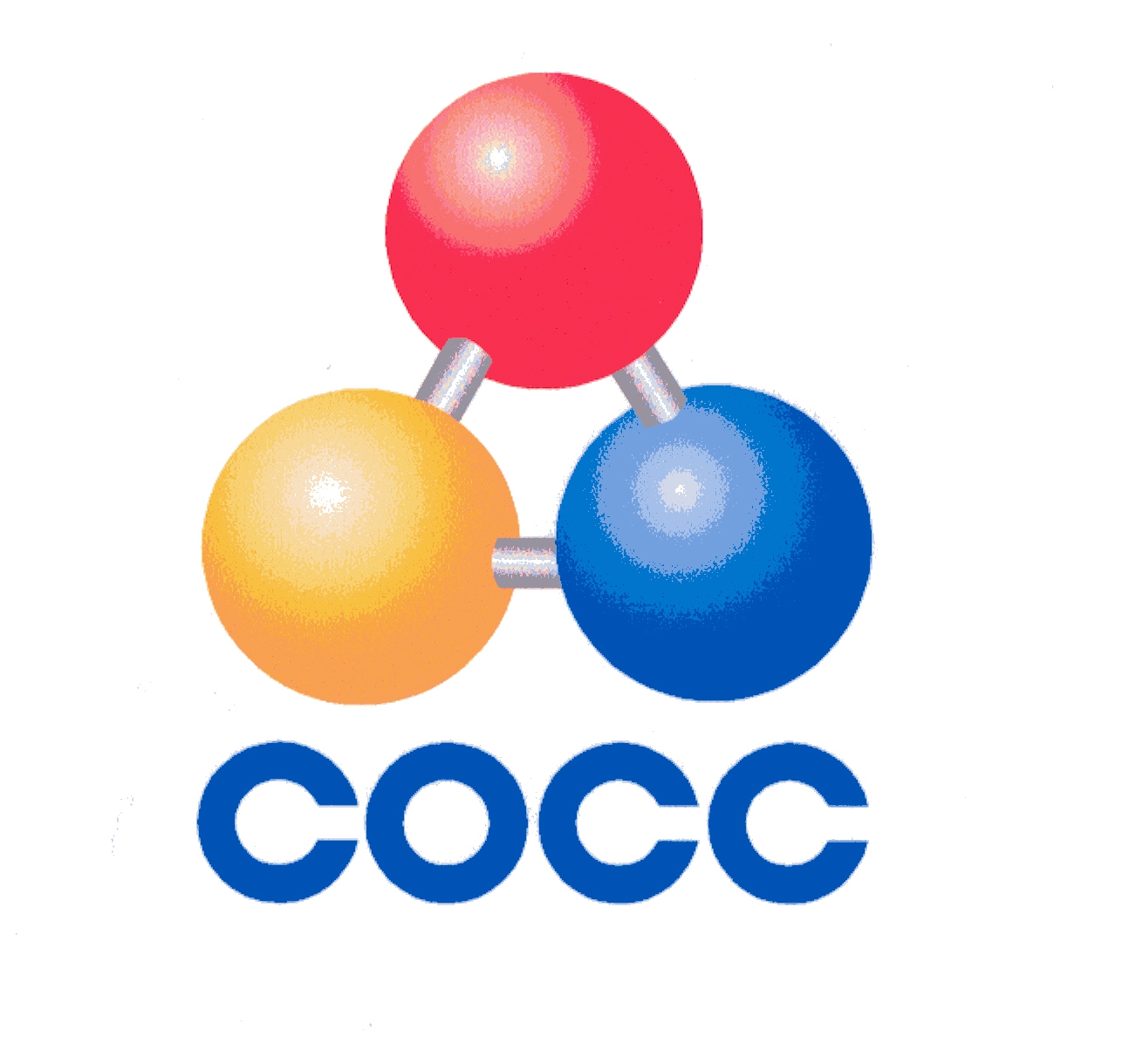 研究生专题论证报告题目                                    培养单位                      学生姓名             学号              学位类别                      学科专业                               入学年月                               导    师（此处请导师手写签字）         中国科学院大学制